
eLIBRARY ID: 16904932АЛГОРИТМ ДЕЯТЕЛЬНОСТИ ПСИХОЛОГА В ПРОЦЕССЕ РАЗВИТИЯ РЕЧЕВОЙ ФУНКЦИИ ОБУЧАЮЩИХСЯШЛЫКОВА НАДИРА ЛЕТФУЛЛОВНА1, ТЫЛКИНА М.И.1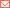 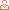 1 Университет Российской академии образования, Россия, г. МоскваТип: статья в журнале - материалы конференции Язык: русскийНомер: 3 (58) Год: 2011 Страницы: 106-109ЖУРНАЛ:ЖУРНАЛ:ЧЕЛОВЕЧЕСКИЙ ФАКТОР: ПРОБЛЕМЫ ПСИХОЛОГИИ И ЭРГОНОМИКИ
Издательство: Межрегиональная общественная организация "Эргономическая ассоциация" (Тверь)
ISSN: 2415-7023КЛЮЧЕВЫЕ СЛОВА:КЛЮЧЕВЫЕ СЛОВА:РЕЧЕВАЯ ФУНКЦИЯ, КОРРЕКЦИОННО-РАЗВИВАЮЩАЯ РАБОТА, АЛГОРИТМ РАБОТЫ, ЛИЧНОСТНЫЕ ОСОБЕННОСТИ, КОГНИТИВНЫЕ ОСОБЕННОСТИ, ТИПОЛОГИЧЕСКИЕ ОСОБЕННОСТИАННОТАЦИЯ:АННОТАЦИЯ:В докладе на основе результатов теоретического и эмпирического исследования описывается содержание задач, принципы, стратегия и тактика, алгоритм деятельности психолога по развитию речевой функции субъектов образовательного процесса, имеющих затруднения при выполнении коммуникативных функций, с учетом личностных, когнитивных, типологических особенностей обучающихся.